Elektřina – řešeníPracovní list je určen pro žáky 2. stupně základních škol. Jeho cílem je opakování fyzikálních veličin a zákonů souvisejících s elektřinou.Kvíz: Elektřina_______________________________________________________Na kterém nerostu byla poprvé pozorována statická elektřina?diamantjantarměďUvedené látky rozdělte na izolanty a vodiče.Vodiče						Izolantyměď							skloroztok soli						vzduchzlato							dřevouhlík ve formě grafitu				plastDoplňte tabulku.Spojte významné fyziky s jejich objevy.Charles-Augustin de Coulomb	–	velikost elektrické sílyAlessandro Volta			–	první elektrická baterieGeorg Simon Ohm 			–	závislost proudu na napětí a odporuCo jsem se touto aktivitou naučil(a):………………………………………………………………………………………………………………………………………………………………………………………………………………………………………………………………………………………………………………………………………………………………………Autor: Tomandlová Markéta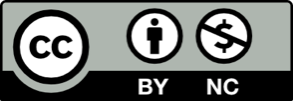 Toto dílo je licencováno pod licencí Creative Commons [CC BY-NC 4.0]. Licenční podmínky navštivte na adrese [https://creativecommons.org/choose/?lang=cs].VeličinaZnačkaJednotkaelektrický proudIampérelektrické napětíUvoltelektrický odporRohmvýkonPwatt